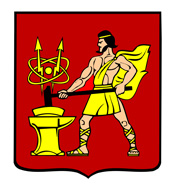 АДМИНИСТРАЦИЯ  ГОРОДСКОГО ОКРУГА ЭЛЕКТРОСТАЛЬМОСКОВСКОЙ   ОБЛАСТИПОСТАНОВЛЕНИЕ  _______________ № ___________О внесении изменений в административный регламент предоставления государственной услуги «Обеспечение детей-сирот и детей, оставшихся без попечения родителей, лиц из числа детей-сирот и детей, оставшихся без попечения родителей, благоустроенными жилыми помещениями специализированного жилищного фонда по договорам найма специализированных жилых помещений»          В соответствии с Федеральным законом от 06.10.2003 № 131-ФЗ «Об общих принципах организации местного самоуправления в Российской Федерации», Постановлением Правительства Московской области от 24.08.2021 № 710/29 «О внесении изменений в постановление Правительства Московской области от 14.12.2007 № 962/39 «О возложении государственных полномочий по опеке и попечительству в Московской области», в связи с передачей с 01.01.2022 Министерству социального развития Московской области полномочий органа опеки и попечительства, осуществляемых Министерством образования Московской области, Администрация городского округа Электросталь Московской области ПОСТАНОВЛЯЕТ:1. Внести в административный регламент предоставления государственной услуги «Обеспечение детей-сирот и детей, оставшихся без попечения родителей, лиц из числа детей-сирот и детей, оставшихся без попечения родителей, благоустроенными жилыми помещениями специализированного жилищного фонда по договорам найма специализированных жилых помещений», утвержденный постановлением Администрации городского округа Электросталь Московской области от 17.11.2017 № 824/11 (с изменениями, внесенными постановлением Администрации городского округа Электросталь Московской области от 19.01.2018 № 10/1) (далее – Административный регламент), следующие изменения:1.1. Подпункт 5.1 пункта 5 Административного регламента изложить в следующей редакции:«5.1. Органы, ответственные за предоставление Государственной услуги. Органом, ответственным за предоставление Государственной услуги, является структурное подразделение Администрации – отдел по жилищной политике Управления городского жилищного и коммунального хозяйства Администрации городского округа Электросталь Московской области.»1.2. Раздел 3 подпункта 5.4 пункта 5 Административного регламента изложить в следующей редакции:«3. Министерством социального развития Московской области по вопросу получения сведений о включении заявителя в сводный список детей-сирот и детей, оставшихся без попечения родителей, лиц из числа детей-сирот и детей, оставшихся без попечения родителей, подлежащих обеспечению жилыми помещениями, в текущем году в городском округе Электросталь Московской области.»1.3. Подпункт 11.1.2 пункта 11 Административного регламента изложить в следующей редакции:«11.1.2. Информация о нахождении сведений о заявителе в сводном списке детей-сирот и детей, оставшихся без попечения родителей, лиц из их числа, подлежащих обеспечению жилыми помещениями, в текущем году в городском округе Электросталь Московской области запрашивается в Министерстве социального развития Московской области.»1.4. Приложение 2 к Административному регламенту изложить в новой редакции согласно приложению к настоящему постановлению.2. Опубликовать настоящее постановление в газете "Официальный вестник" и разместить на официальном сайте городского округа Электросталь Московской области в сети Интернет www.electrostal.ru.3. Настоящее постановление вступает в силу после его официального опубликования.4. Контроль за выполнением настоящего постановления возложить на начальника Управления городского жилищного и коммунального хозяйства Администрации городского округа Электросталь Московской области Александрову А.В.Глава городского округа                                                                                        И.Ю. ВолковаРассылка: Борисову А.Ю., Александровой А.В., Булановой Л.В., Вишневой Э.В., Лемеховой М.И. – 2, в отдел по связям с общественностью, в МФЦ, в прокуратуру, ООО «ЭЛКОД», в регистр муниципальных нормативных правовых актов, в дело.Приложение к постановлению Администрации городского округа Электросталь Московской области от_______________2022 №__________ «УТВЕРЖДЕНпостановлением Администрациигородского округа Электросталь Московской области от 17.11.2017 № 824/11 (в ред. постановления от 19.01.2018 № 10/1)Приложение 2к Административному регламентуСПРАВОЧНАЯ ИНФОРМАЦИЯО МЕСТЕ НАХОЖДЕНИЯ, ГРАФИКЕ РАБОТЫ, КОНТАКТНЫХ ТЕЛЕФОНАХ,АДРЕСАХ ЭЛЕКТРОННОЙ ПОЧТЫ АДМИНИСТРАЦИИ, МФЦ, УЧАСТВУЮЩИХВ ПРЕДОСТАВЛЕНИИ И ИНФОРМИРОВАНИИ О ПОРЯДКЕ ПРЕДОСТАВЛЕНИЯГОСУДАРСТВЕННОЙ УСЛУГИ1. Администрация городского округа Электросталь Московской области.Место нахождения Администрации городского округа Электросталь Московской области: г. Электросталь, ул. Мира, д. 5.График работы Администрации городского округа Электросталь Московской области:График приема заявлений в Администрации городского округа Электросталь Московской области:Отдел по жилищной политике Управления городского жилищного и коммунального хозяйства Администрации городского округа Электросталь Московской области.Место нахождения: Администрация городского округа Электросталь Московской области, г. Электросталь, ул. Мира, дом 5.График работы подразделения:Почтовый адрес: 144003, Московская область, г. Электросталь, ул. Мира, дом 5.Контактные телефоны: (849657) 1-98-42, (849657) 1-98-24, (849657) 1-99-19.Официальный сайт городского округа Электросталь Московской области в сети Интернет: www.electrostal.ru.Адрес электронной почты Администрации городского округа Электросталь Московской области в сети Интернет: elstal@mosreg.ru."Горячая линия" Губернатора Московской области: 8-800-550-50-30.2. Справочная информация о месте нахождения МФЦ, осуществляющих прием документов от заявителей (представителей заявителей) на предоставление государственной услуги, графике работы, контактных телефонах, адресах электронной почты.Информация приведена на сайтах:- РПГУ: uslugi.mosreg.ru;- МФЦ: mfc.mosreg.ru.».Верно:ПонедельникС 8.45 до 18.00, обеденный перерыв: 13.00-14.00ВторникС 8.45 до 18.00, обеденный перерыв: 13.00-14.00СредаС 8.45 до 18.00, обеденный перерыв: 13.00-14.00ЧетвергС 8.45 до 18.00, обеденный перерыв: 13.00-14.00ПятницаС 8.45 до 16.45, обеденный перерыв: 13.00-14.00СубботаВыходной деньВоскресеньеВыходной деньПонедельникС 9.00 до 18.00, обеденный перерыв: 13.00-14.00ВторникС 9.00 до 18.00, обеденный перерыв: 13.00-14.00СредаС 9.00 до 18.00, обеденный перерыв: 13.00-14.00ЧетвергС 9.00 до 18.00, обеденный перерыв: 13.00-14.00ПятницаС 9.00 до 13.00СубботаВыходной деньВоскресеньеВыходной деньПонедельникС 8.45 до 18.00, обеденный перерыв: 13.00-14.00ВторникС 8.45 до 18.00, обеденный перерыв: 13.00-14.00СредаС 8.45 до 18.00, обеденный перерыв: 13.00-14.00ЧетвергС 8.45 до 18.00, обеденный перерыв: 13.00-14.00ПятницаС 8.45 до 16.45, обеденный перерыв: 13.00-14.00СубботаВыходной деньВоскресеньеВыходной день